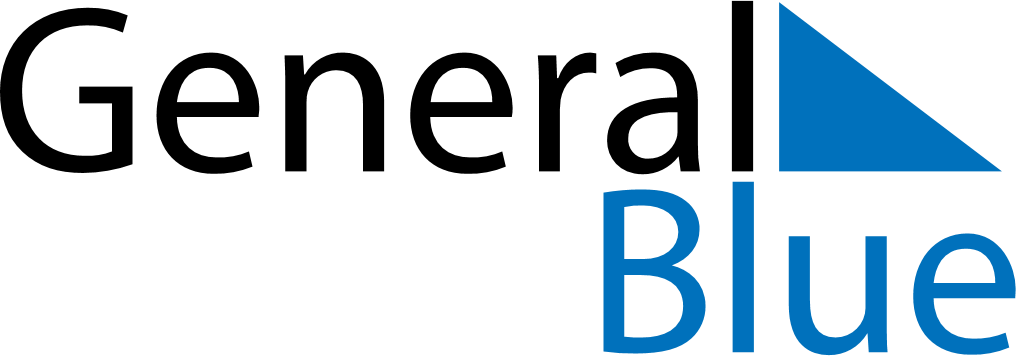 January 2026January 2026January 2026SpainSpainSUNMONTUEWEDTHUFRISAT123New Year’s Day45678910Epiphany111213141516171819202122232425262728293031